BURGER BOWLStart With the bottom and work your way up!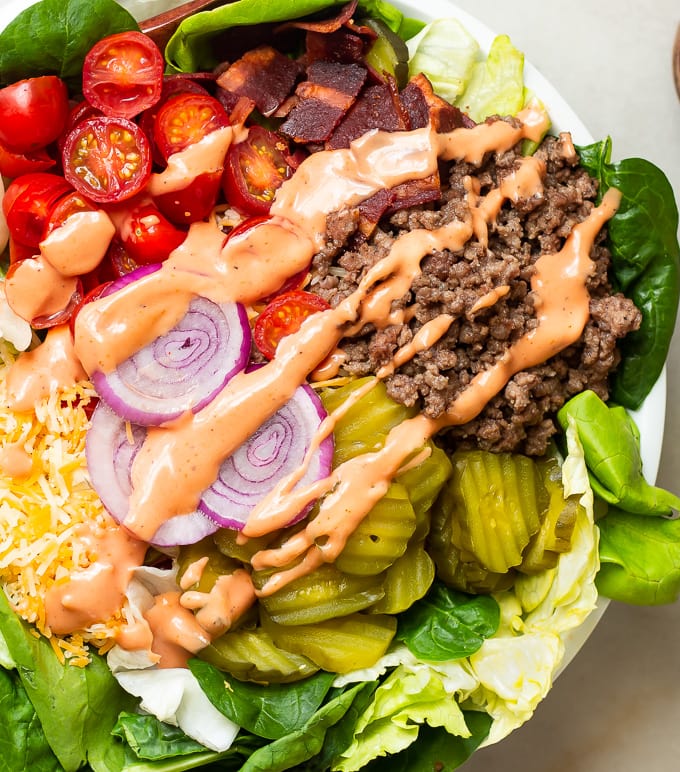 2c Romain Lettuce 4oz Ground Beef½c grilled mushrooms 1 slice Munster cheeseSliced Dill Pickles2oz Avocado*add and track condiments of choiceCAL- 324Protein: 32Carbs: 8Fat: 24